みえグリーン活動ネットワーク（みえGrAN）一般社団法人M-EMS認証機構M-EMS環境倶楽部三重SDGｓ・脱炭素推進協議会　　　　共催　ＳＤＧｓは２０１５年に国連で採択された１７の目標で２０３０年に達成することを宣言され、全地球的にこの活動が必要とされています。また、昨今の異常気象・地球温暖化の原因とされる温暖化ガス（主にＣＯ２）の排出を削減しようとする脱炭素活動も早急に必要とされています。　このようなＳＤＧｓ活動、脱炭素活動は、ここ１～２年ようやく認知度が上がり、その重要性が認識されてきたと思います。しかし、実際にはまだまだ、何から手を付ければよいか、自社ではどの様な目標に向かえばよいか、具体的にどのような活動をすればよいかなど、十分に認識されていないのが現状ではないでしょうか。　そういった三重県内事業様を中心に、この疑問を解決する方法を見つけていただくため、講演会を開催し、私たちと共に活動を進めて頂けるきっかけとなる事を願って、多くの皆様のご参加をお待ち申し上げます。講演内容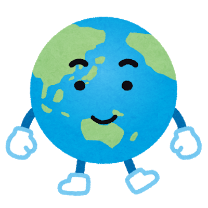 基調講演『世界・日本・三重の環境・ＳＤＧｓ・カーボンニュートラルの動向　　～　国連人間環境会議・四日市公害判決から５０周年、　　　　　　　　　ＣＯＰ２６（グラスゴー気候合意）からＳＤＧｓ・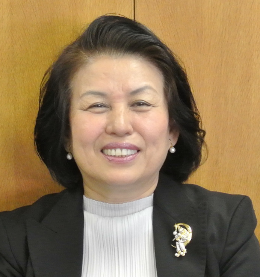 カーボンニュートラル社会を考える　～』　　　朴　恵淑　；　三重大学特命副学長（環境・ＳＤＧｓ）　　　　　　　　　　ＷＨＯアジア太平洋環境保健センター(WHOACE)　所長　　　　　　　　　　みえＧｒＡＮ　代表幹事　　　　　　　　　　一般社団法人M-EMS認証機構　会長・経営委員長　　　　　　　　　　三重ＳＤＧｓ・脱炭素推進協議会　顧問２．『ＳＤＧｓ・脱炭素活動を効果的に進めるために』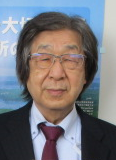 　　　　　　　　小林　清宏　；　一般社団法人Ｍ－ＥＭＳ認証機構　代表理事　　　　　　　　　　　　　　　　三重ＳＤＧｓ・脱炭素推進協議会　理事長　　　　　　　　　　　　　　　　みえＧｒＡＮ　事務局長３．ＳＤＧｓ・脱炭素　活動事例発表　三重県の取り組み内容について　　　　　　三重県環境生活部地球温暖化対策課『わが社のＳＤＧｓ活動』　　　　　　　　株式会社　若鈴参　加　申　込　書下記ご記入の上　ＦＡＸ：０５９－２２１－１６０６又はメール：info@m-ems.org までお送りください。＊＊＊＊＊＊＊＊＊＊＊＊＊＊＊＊＊＊＊＊＊＊＊＊＊＊＊＊＊＊＊＊＊＊＊＊＊＊ご参加申し込み『三重の環境・SDGｓ・カーボンニュートラルの動向』ご参加申し込み『三重の環境・SDGｓ・カーボンニュートラルの動向』貴社名貴社所在地〒ご芳名所属役職名ＴＥＬＦＡＸメールアドレス